28.05.2020                                                                                                                                 № 623-пс.ГрачевкаО внесении изменений в постановление администрации муниципального            образования Грачевский район Оренбургской области от 16.09.2016 № 491-пВ соответствии с пунктом 5 статьи 87 Бюджетного кодекса Российской Федерации, руководствуясь Уставом муниципального образования                 Грачевский район Оренбургской области п о с т а н о в л я ю:1. В приложение к постановлению администрации муниципального             образования Грачевский район Оренбургской области от 16.09.2016 № 491-п «О порядке ведения реестра расходных обязательств Грачевского района» (с изменениями) внести следующие изменения:1.1. Приложение 1 к Порядку ведения реестра расходных обязательств Грачевского района изложить в новой редакции согласно приложению.  	2. Контроль за исполнением настоящего постановления возложить на начальника финансового отдела О.А.Унщикову.3. Постановление вступает в силу со дня его подписания и подлежит размещению на официальном информационном сайте администрации            муниципального образования Грачевский район Оренбургской области и на сайте www.право-грачевка.рф.Глава  района                                                                                   О.М. СвиридовРеестр расходных обязательств Грачевского районана «___» ________20__ г.Наименование бюджета: _______________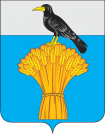 АДМИНИСТРАЦИЯ  МУНИЦИПАЛЬНОГО ОБРАЗОВАНИЯ  ГРАЧЕВСКИЙ  РАЙОН  ГРАЧЕВСКОГО РАЙОНАП О С Т А Н О В Л Е Н И ЕПриложениек постановлению администрации районаот 28.05.2020 № 623-пНаименование полномочия (расходного обязательства)Код строкиПравовое основание финансового обеспечения и расходования средств (нормативные правовые акты, договоры, соглашения)Правовое основание финансового обеспечения и расходования средств (нормативные правовые акты, договоры, соглашения)Правовое основание финансового обеспечения и расходования средств (нормативные правовые акты, договоры, соглашения)Правовое основание финансового обеспечения и расходования средств (нормативные правовые акты, договоры, соглашения)Правовое основание финансового обеспечения и расходования средств (нормативные правовые акты, договоры, соглашения)Правовое основание финансового обеспечения и расходования средств (нормативные правовые акты, договоры, соглашения)Правовое основание финансового обеспечения и расходования средств (нормативные правовые акты, договоры, соглашения)Правовое основание финансового обеспечения и расходования средств (нормативные правовые акты, договоры, соглашения)Правовое основание финансового обеспечения и расходования средств (нормативные правовые акты, договоры, соглашения)Код расхода по БККод расхода по БКОбъем средств на исполнение полномочия (расходного обязательства), тыс. рублейОбъем средств на исполнение полномочия (расходного обязательства), тыс. рублейОбъем средств на исполнение полномочия (расходного обязательства), тыс. рублейОбъем средств на исполнение полномочия (расходного обязательства), тыс. рублейОбъем средств на исполнение полномочия (расходного обязательства), тыс. рублейОбъем средств на исполнение полномочия (расходного обязательства), тыс. рублейПримечаниеНаименование полномочия (расходного обязательства)Код строкиРоссийской ФедерацииРоссийской ФедерацииРоссийской ФедерацииОренбургской областиОренбургской областиОренбургской областиГрачевского районаГрачевского районаГрачевского районаКод расхода по БККод расхода по БКОбъем средств на исполнение полномочия (расходного обязательства), тыс. рублейОбъем средств на исполнение полномочия (расходного обязательства), тыс. рублейОбъем средств на исполнение полномочия (расходного обязательства), тыс. рублейОбъем средств на исполнение полномочия (расходного обязательства), тыс. рублейОбъем средств на исполнение полномочия (расходного обязательства), тыс. рублейОбъем средств на исполнение полномочия (расходного обязательства), тыс. рублейПримечаниеНаименование полномочия (расходного обязательства)Код строкинаименование, номер и датаномер статьи (подстатьи), пункта (подпункта)дата вступления в силу, срок действиянаименование, номер и датаномер статьи (подстатьи), пункта (подпункта)дата вступления в силу, срок действиянаименование, номер и датаномер статьи (подстатьи), пункта (подпункта)дата вступления в силу, срок действияРЗПРотчетный годотчетный годтекущий годочередной годплановый периодплановый периодПримечаниеНаименование полномочия (расходного обязательства)Код строкинаименование, номер и датаномер статьи (подстатьи), пункта (подпункта)дата вступления в силу, срок действиянаименование, номер и датаномер статьи (подстатьи), пункта (подпункта)дата вступления в силу, срок действиянаименование, номер и датаномер статьи (подстатьи), пункта (подпункта)дата вступления в силу, срок действияРЗПРпо планупо факту исполнениятекущий годочередной год20_г.20_г.Примечание1234567891011121314151617181920